Graph a line of best-fit and find the equation for the line. Be sure to show any relevant work. Explain what your line predicts based on the situation in the scatterplot.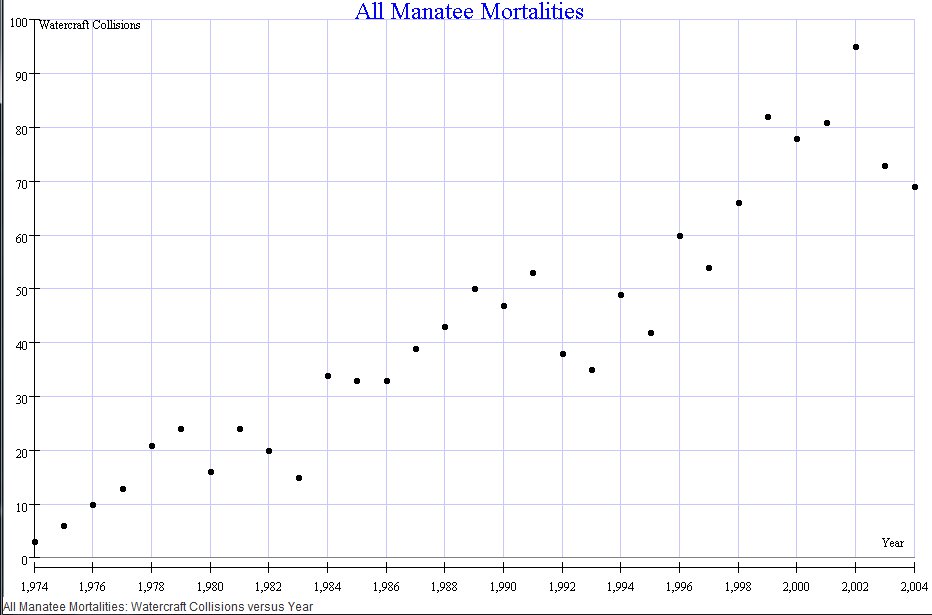 State the domain and range of each graph. 
[Please note, I’m intentionally being vague about the scale. This isn’t a “how to” model for graphing]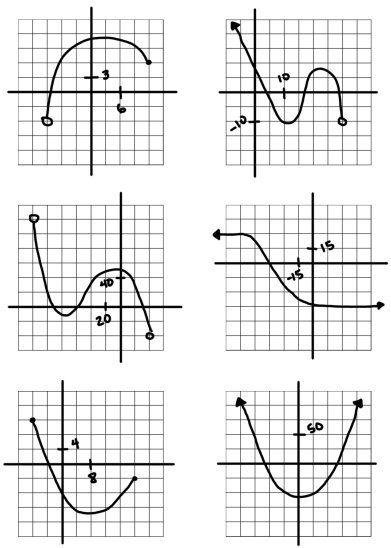 Tara’s car travels about 25 miles on one gallon of gas. She has between 10 and 12 gallons of gas in the tank.List the independent and dependent quantities.Find the reasonable domain and range values.Write the reasonable domain and range values as inequalities.